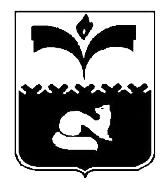 ДУМА ГОРОДА ПОКАЧИХанты-Мансийского автономного округа – ЮгрыРЕШЕНИЕот  26.12.2014						                     №  121О внесении изменений в решение Думы городаПокачи от29.11.2013 № 135«О бюджете города Покачина 2014 годи плановый период 2015 и 2016 годов»(с изменениями на 18.12.2014)В соответствии с Бюджетным кодексом Российской Федерации, приказов Департамента финансов Ханты – Мансийского автономного округа - Югры от 05.12.2008 № 227/1-о «Об утверждении Порядка составления и ведения сводной бюджетной росписи бюджета автономного округа и бюджетных росписей главных распорядителей средств бюджета автономного округа (главных администраторов источников финансирования дефицита бюджета автономного округа)» иот 26.11.2013 № 20-нп «О Порядке определения перечня и кодов целевых статей и видов расходов бюджетов, финансовое обеспечение которых осуществляется за счет межбюджетных субсидий, субвенций и иных межбюджетных трансфертов, имеющих целевое назначение, предоставляемых из бюджета Ханты-Мансийского автономного округа - Югры муниципальным районам и городским округам Ханты-Мансийского автономного округа - Югры, на 2014 - 2016 годы», Уставом города Покачи, Дума городаРЕШИЛА:1. Внести в решение Думы города Покачи от 29.11.2013 № 135 «О бюджете города Покачи на 2014 год и плановый период 2015 и 2016 годов»(газета «Покачевский вестник» от  06.12.2013 №49, от 28.02.2014 №9, от 28.03.2014 № 13, от 30.05.2014 №22, от 27.06.2014 №26, от 03.10.2014 №40, от 31.10.2014 №44) следующие изменения:1)впункте 1 части 1:а)слова «1 миллиард 417 миллионов  651 тысяча 097 рублей 74 копейки» заменить словами «1 миллиард 417 миллионов  490 тысяч 328 рублей 74 копейки»;2) в пункте 2 части 1 слова «1 миллиард 498 миллионов 067 тысяч 585 рублей 66 копеек» заменить словами «1 миллиард 497 миллионов 906 тысяч 816 рублей 66 копеек»;3) часть 24 изложить в следующей редакции:«24. Установить, что в целях обеспечения потребностей населения города Покачи в составе расходов бюджета города Покачи в 2014 году предусмотрены средства на выплату субсидий, в порядке, установленном администрацией города Покачи, юридическим лицам (за исключением субсидий государственным (муниципальным) учреждениям), индивидуальным предпринимателям, физическим лицам - производителям товаров, работ, услуг: 1) по подразделу «Транспорт» в сумме 15 миллионов 055 тысяч 493 рубля 34 копейки для возмещения недополученных доходов при предоставлении рейсовых пассажирских перевозок населению в границах города Покачи; 2) по подразделу «Жилищное хозяйство» в сумме 17 миллионов 356 тысяч 491 рубль47 копеек для проведения капитального ремонта многоквартирных домов города Покачи;3) по подразделу «Сельское хозяйство и рыболовство» в  сумме 2 миллиона 755 тысяч 849 рублей 60 копеек в целях создания условий развития сельского хозяйства, заготовки и переработки дикоросов;4) по подразделу «Другие вопросы в области национальной экономики» в сумме 2 миллиона 467 тысяч 894 рубля 68 копеек в целях поддержки и развития малого и среднего предпринимательства и развития приоритетных направлений деятельности в этой области;5) по подразделу «Благоустройство» в сумме 570 тысяч 919 рублей 62 копейки на возмещение расходов специализированной службе по вопросам похоронного дела, оказывающей услуги по погребению;6) по подразделу «Коммунальное хозяйство» в сумме 3 миллиона 749 тысяч 000 рублей 00 копеек на восстановление, замену, реконструкцию и модернизацию оборудования электросетевого комплекса города Покачи в рамках Программы комплексного развития систем коммунальной инфраструктуры города Покачи на 2011-2015 годы;7) по подразделу «Коммунальное хозяйство» в сумме 4 миллиона 757 тысяч 007 рублей 82 копейки на реконструкцию, модернизацию и капитальный ремонт систем теплоснабжения, водоснабжения и водоотведения для подготовки к осенне-зимнему периоду в городе Покачи;8) по подразделу «Коммунальное хозяйство» в сумме6 миллионов241 тысяча 666 рублей 04 копейки  на возмещение недополученных доходов в связи  с оказанием услуг по водоснабжению и водоотведению»;4) часть 21 изложить в следующей редакции:«21. Утвердить общий объем бюджетных ассигнований в размере 28 миллионов 535 тысяч 584 рубля 50 копеек, направляемых на исполнение публичных нормативных обязательств на 2014 год согласно приложению 11».5) Часть 22 изложить в следующей редакции:«22. Утвердить общий объем бюджетных ассигнований в размере 32 миллиона 521 тысяча 000 рублей 00 копеек, направляемых на исполнение публичных нормативных обязательств на 2015 год  и в размере 32 миллиона 521 тысяча 000 рублей 00 копеек на 2016 год согласно приложению 11.1»;6) приложение 1 «Доходы бюджета города Покачи на 2014 год» изложить в новой редакции, согласно приложению 1 к настоящему решению;7) приложение 2 «Расходы бюджета города Покачи на 2014 финансовый год» изложить в новой редакции, согласно приложению 2 к настоящему решению;8) приложение 3 «Ведомственная структура расходов бюджета города Покачи на 2014 финансовый год» изложить в новой редакции, согласно приложению 3 к настоящему решению;9) приложение 9 «Объем финансирования программ города Покачи на 2014 год» изложить в новой редакции, согласно приложению 4  к настоящему решению;10) приложение 9.1 «Объем финансирования программ города Покачи на 2015-2016 годы» изложить в новой редакции, согласно приложению 4.1  к настоящему решению;11)приложение 10 «Объем межбюджетных трансфертов, получаемых из других бюджетов на 2014 год» изложить в новой редакции, согласно приложению 5  к настоящему решению;12) приложение 11 «Публичные нормативные обязательства города Покачи на 2014 год» изложить в новой редакции, согласно приложению 6  к настоящему решению.2. Настоящее решение вступает в силу со дня его подписания.3. Обнародовать настоящее решение путем  его размещения на специальном стенде в читальном зале городской библиотеки в срок, не позднее 3 рабочих дней после его подписания в установленном порядке.4. Контроль за выполнением решения возложить на постоянную комиссию Думы города по бюджету, налогам и финансовым вопросам  (председатель Л.Н. Мананкова).Глава города Покачи                      Р.З. Халиуллин __________________________Исполняющий обязанности Председателя Думы города ПокачиС. А. Дмитрюк_______________________________